            Szanowni Państwo, drodzy Przyjaciele,W imieniu organizacji, która w tym roku obchodzi swoje 20-lecie i działa na rzecz współpracy Polski i Ukrainy, zwracam się z serdeczną prośbą o wsparcie Towarzystwa Przyjaciół Ukrainy (OPP), poprzez przekazanie 1.5% podatkuKRS 0000190607Ten rok jest przełomowy i bardzo krytyczny dla tych, którzy znaleźli się w dramatycznej sytuacji życiowej za sprawą brutalnej wojny, a my - nie możemy zaprzestać niesienia pomocy. Naszym motorem napędowym jest przekonanie, że warto mnożyć dobro. Co nas wyróżnia: mamy duże doświadczenie, będąc jedną z najstarszych organizacji w Polsce specjalizujących się w tematach polsko-ukraińskichmamy niezwykle oddanych działaczy, pracowników oraz wolontariuszymamy pod opieką ewakuowane domy dziecka, centra lecznicze dla maluchów oraz tysiące rodzin, które bez tej pomocy nie przetrwają i do których kierujemy pomoc bezpośrednioprowadzimy jeden z nielicznych dziś punktów pomocy humanitarnej od marca 2022współprowadzimy Punkt Relokacji na Dworcu Wschodnim w Warszawie, gdzie w ciągu 2 lat przekierowano z Polski do innych krajów ponad 1 mln osób!jako pierwsi uruchomiliśmy Mobilne Laboratorium TPU, które dociera ze swoimi eksponatami do najmniejszych zakątków Polski i pomaga dzieciom w polskich szkołach poznawać tajniki nauki w super atrakcyjny sposóbbudujemy na arenie międzynarodowej pozycję Polski jako najważniejszego kraju, który powinien mieć ogromny wpływ na geopolitykę w regioniebardzo rzetelnie rozliczamy się z darowizn odpowiadamy wszystkim wymogom oraz restrykcjom, jeśli chodzi o standardy pracyzawsze kierujemy się najlepszym dobrem i dziękujemy swoim darczyńcom i partnerom, mamy też kilka projektów, które także współpraganizujemy z partnerami, angażując się wspólnie w wolontariat czy realizację.Jesteśmy przekonani, że możemy razem uratować nie tylko sytuację, lecz dosłownie życia.  To dziś się bardzo liczy!O co prosimy?O poinformowanie i przesłanie naszej prośby do znajomych, do pracowników, do partnerskich firm.O osobistą decyzje każdego, kto czyta ten list o przekazaniu 1,5%.Jak przekazać 1.5% podatku na OPP?Wejść na www.podatki.gov.plWniosek o przekazanie 1.5% podatku na rzecz organizacji pożytku publicznego (OPP) zawarty jest w zeznaniu podatkowym. Wystarczy w takim wniosku wpisać nasz numer KRS 0000190607.Dlaczego warto przekazać 1.5% swojego podatku?Odpowiedź jest prosta. Jeśli pragniesz mieć poczucie sensu oraz świadomość, że robisz coś więcej dla tego świata, to jesteś we właściwym miejscu. Pomaganie wynika z naszej prawdziwej natury, a cała nasza ekipa wierzy w dobro ludzi, którzy w obliczu wojny zamieniają gorycz w czyste działanie i dają nadzieję tym, którzy ją tracą. Wesprzyjcie nas,  bo wszyscy, którym pomagamy, bardzo tego potrzebują, sami szybko zobaczycie, jak wiele dobra pomnożymy wspólnie!Mam głęboką nadzieję, że zainteresowałam naszym zapałem i wykonaną pracą, więcej szczegółów na naszej stronie https://tpu.org.pl/   i FB https://www.facebook.com/TowarzystwoPrzyjaciolUkrainy/Wierzę, że razem możemy dokonać ważnych rzeczy. Dziękuję w imieniu nas wszystkich  za życzliwość i gotowość do pomocy.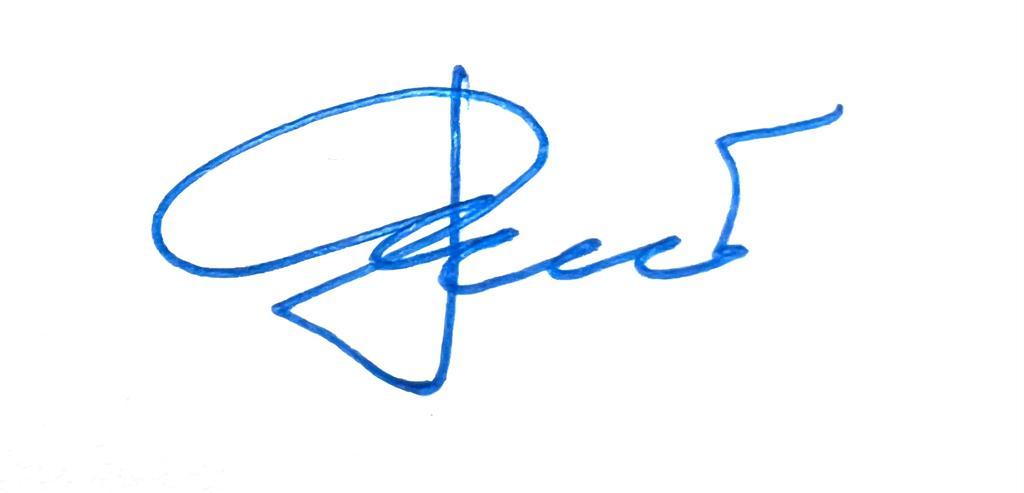 Z wyrazami szacunkuWeronika MarczukPrezes Zarządu TPU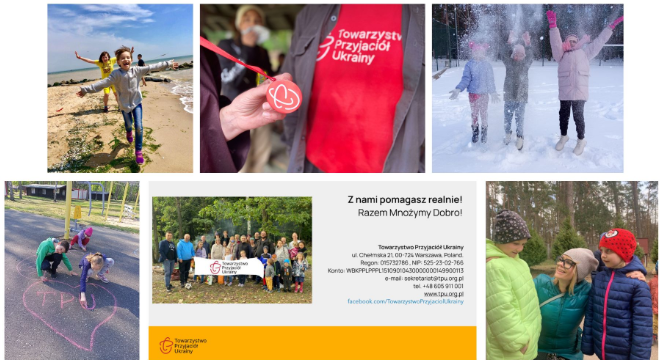 